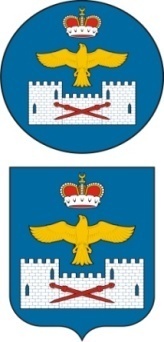 СОБРАНИЕ ДЕПУТАТОВ МУНИЦИПАЛЬНОГО РАЙОНА «ЛАКСКИЙ РАЙОН» 
РЕСПУБЛИКИ ДАГЕСТАНРЕШЕНИЕот  20 февраля    2020 года   № 176сорок девятого заседания  депутатов МР «Лакский район» Республики Дагестан шестого созываОб установлении ежемесячной доплаты к пенсии 
 	В соответствии с Положением  о порядке установления, выплаты и перерасчета размера ежемесячной доплаты к пенсии лицам, замещавшим муниципальные должности муниципального района  "Лакский район", и Положения о порядке установления, выплаты и перерасчета размера пенсии за выслугу лет лицам, замещавшим должности муниципальной службы муниципального района "Лакский район", утвержденный решением Собрания депутатов МР «Лакский район» от  24 декабря 2019 года  №170 и с учетом Решения Верховного суда Республики Дагестан от 16 октября 2019 г. № 3а-165, Собрание депутатов МР «Лакский район»РЕШИЛО:Установить с 1 апреля 2016 года (дата подачи заявления) Алиханову Магарби Абдурахмановичу замещавшему  муниципальную        должность   в органе местного самоуправления МР "Лакский район"  Республики Дагестан, т.е. председателя контрольно-счетной палаты  Собрании  депутатов МР "Лакский район", исходя из периода замещения  муниципальных   должностей        Республики  Дагестан 7 года и 8 месяцев, ежемесячную доплату, составляющую суммарно с учетом фиксированной выплаты к установленной    страховой   пенсии по   старости (инвалидности) и повышений фиксированной выплаты к  страховой  пенсии  по старости (инвалидности):-  75 % с 1 апреля 2016 г. по 31 декабря  2017 г.  ежемесячного   денежного   вознаграждения по соответствующей   муниципальной    должности    Республики    Дагестан.- 75 % с 1 января 2018 г. ежемесячного   денежного   поощрения по соответствующей   муниципальной    должности    Республики    Дагестан.К настоящему решению       прилагаются         следующие       документы:1) заявление об установлении ежемесячной доплаты к пенсии;2) копия паспорта гражданина Российской Федерации;3) копия трудовой книжки;4) копии документов, подтверждающих факт назначения (избрания) на муниципальную должность Республики Дагестан и освобождения от должности – постановление  Собрания депутатов МО «Лакский района  №1 от 22.02.2005 г. Решение Райсобрания от 31.10.2012 г. №21.5) справки территориального органа Пенсионного фонда РФ в Лакском районе  от 15.01.2020 г. №0001/В   за 2016, 2017, 2018 и 2019 годы.Председатель Собрания	                                               Ш. Г-А. ШурпаевГлава МР «Лакский район»	                                    Ю. Г. Магомедов     